3.6. pielikums. Plānotais dabas parka “Piejūra” funkcionālais zonējums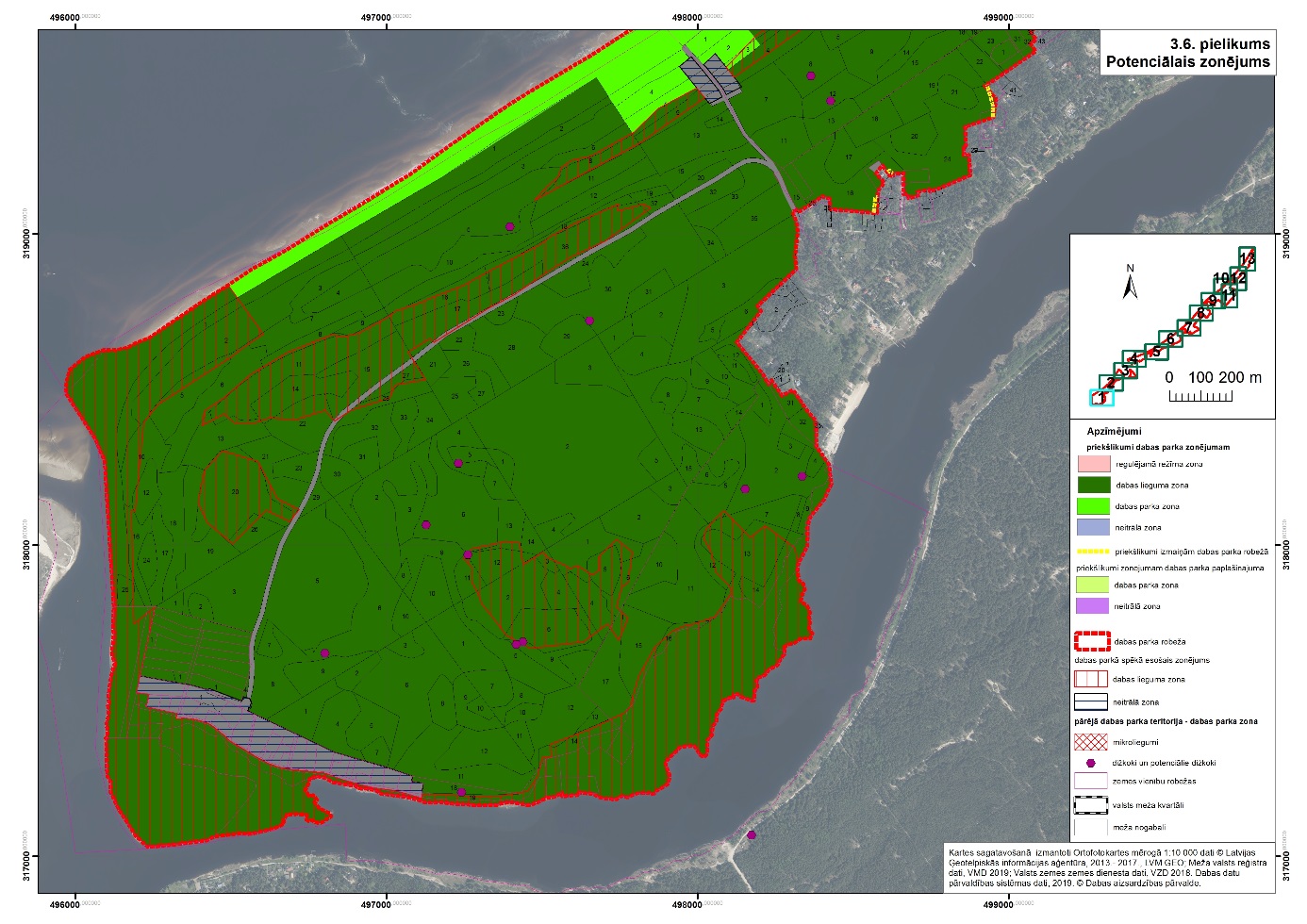 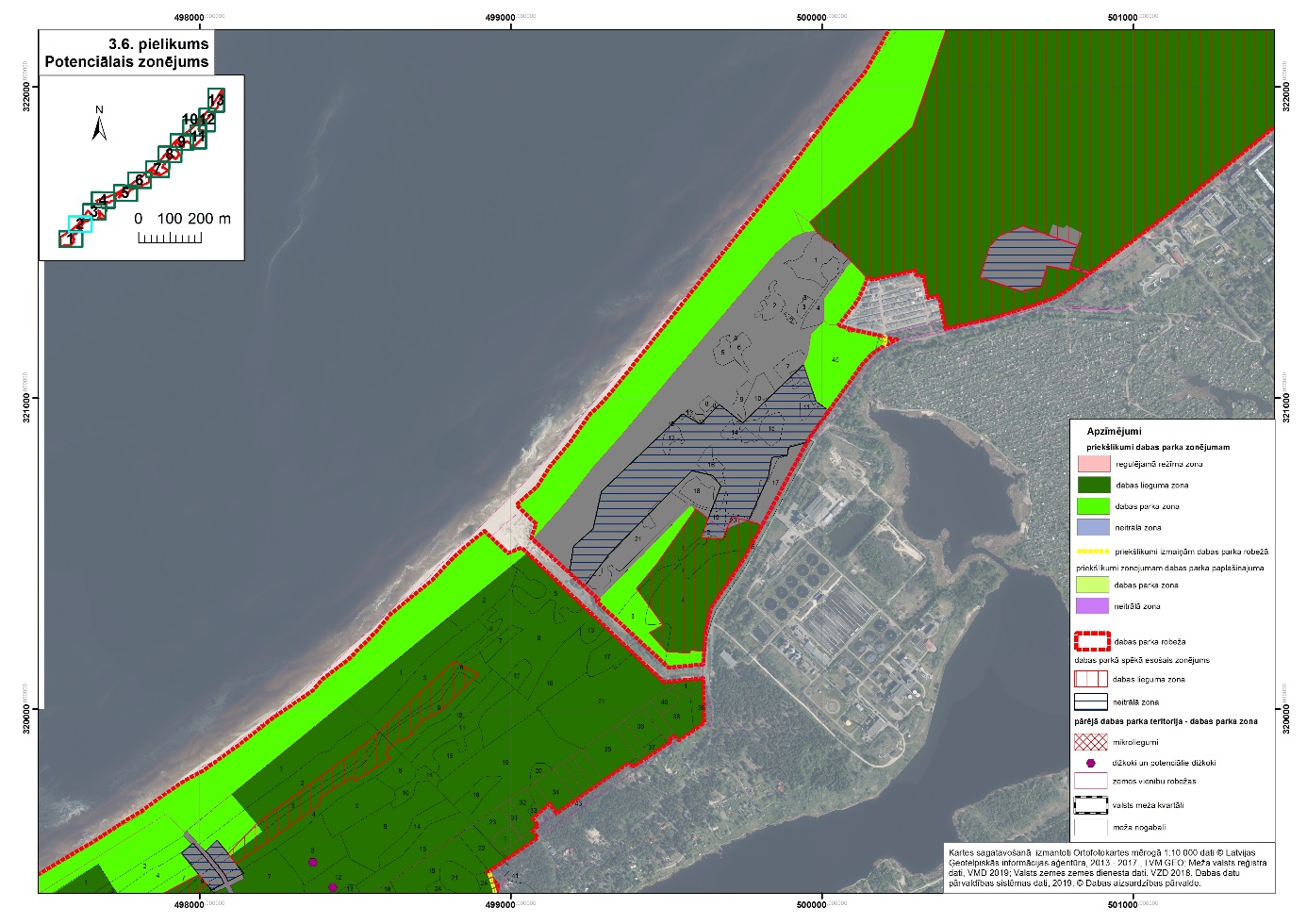 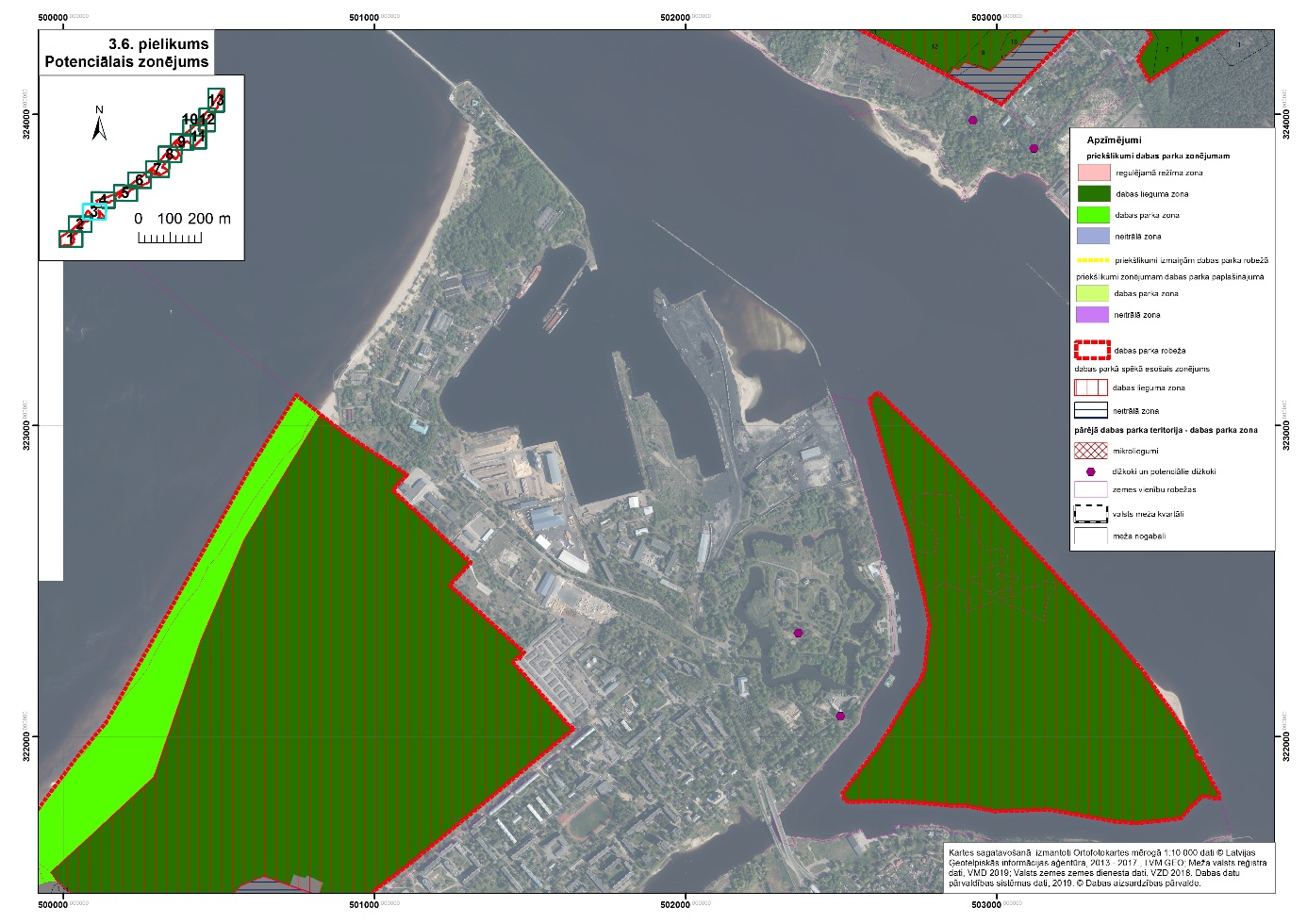 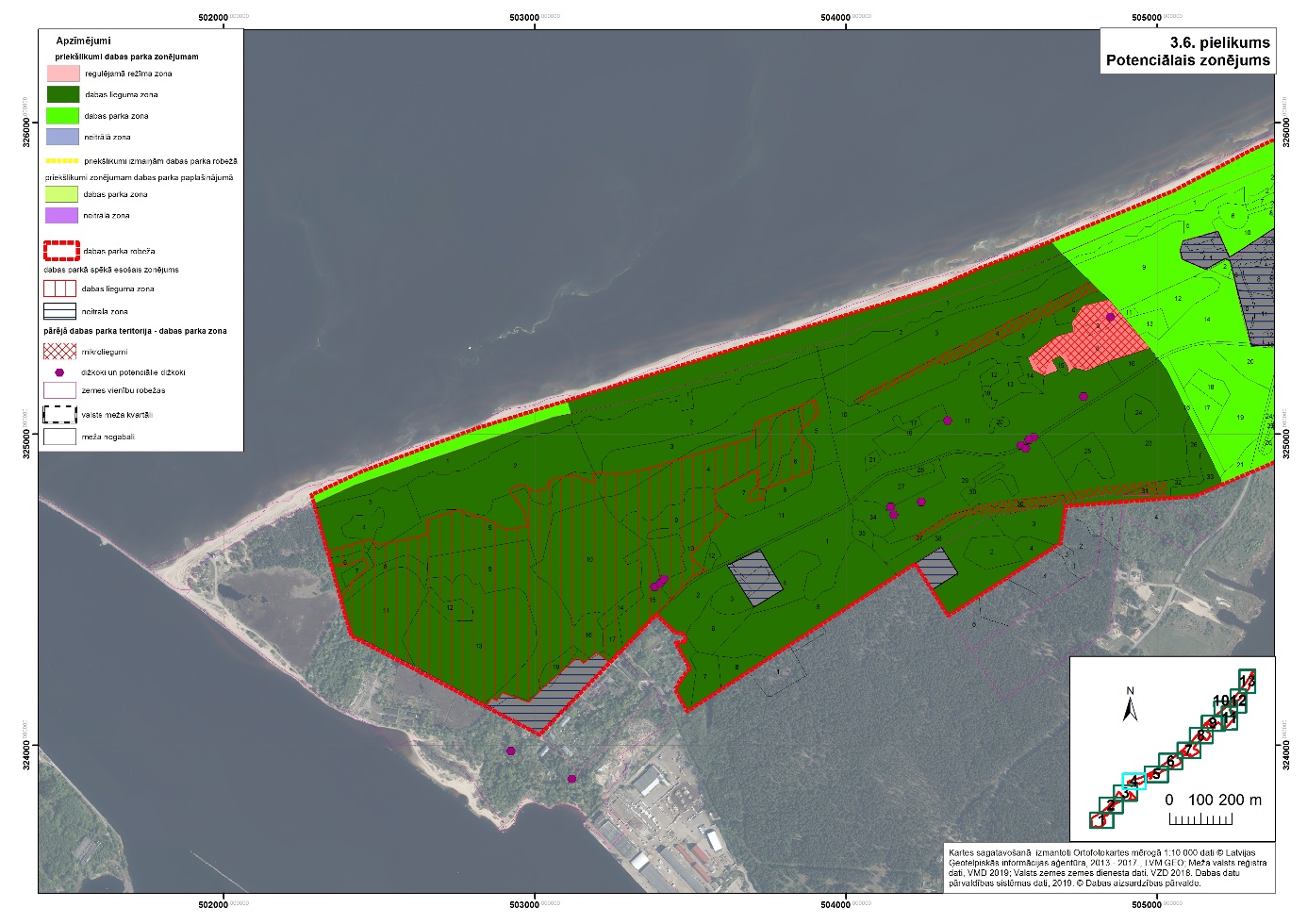 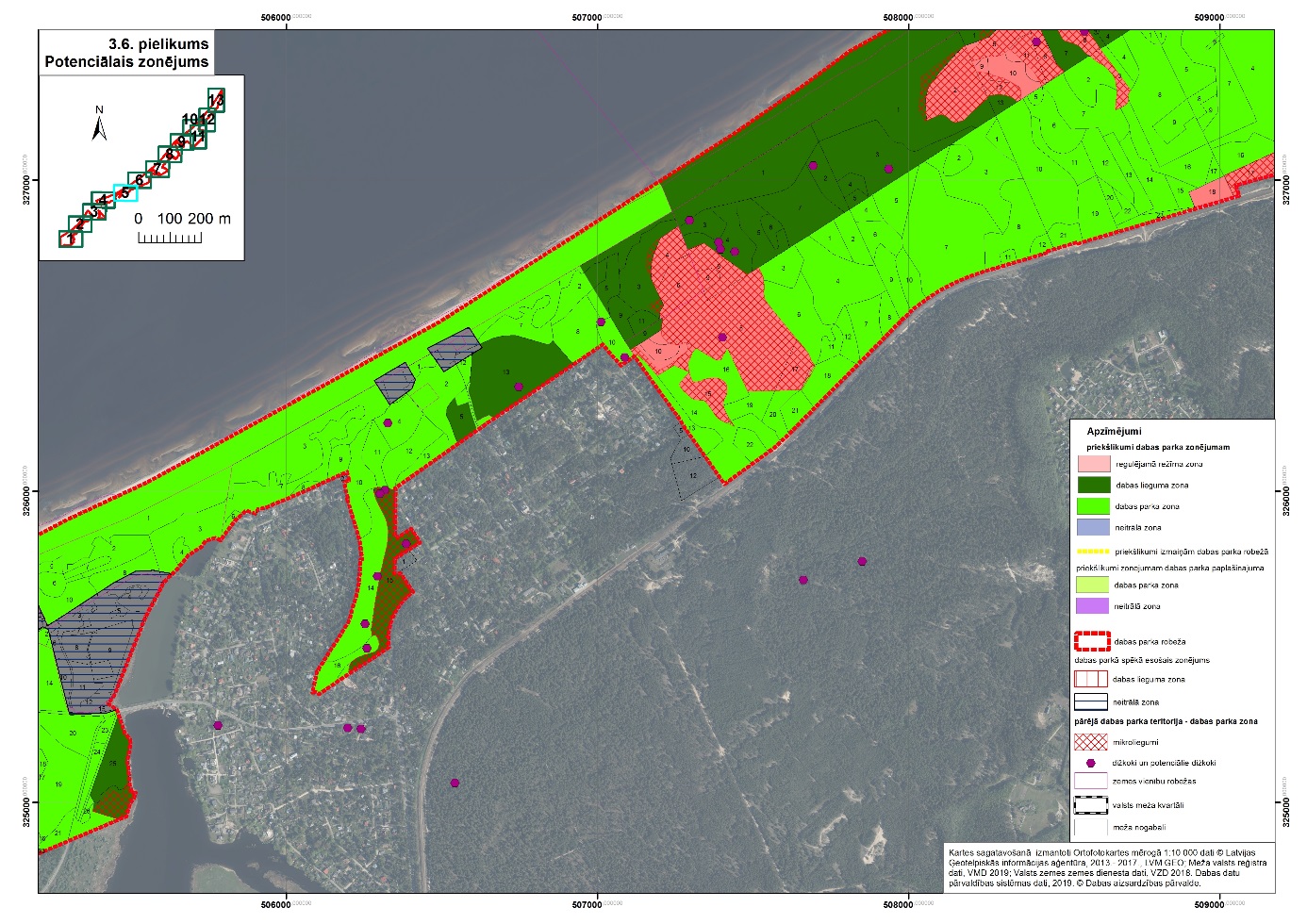 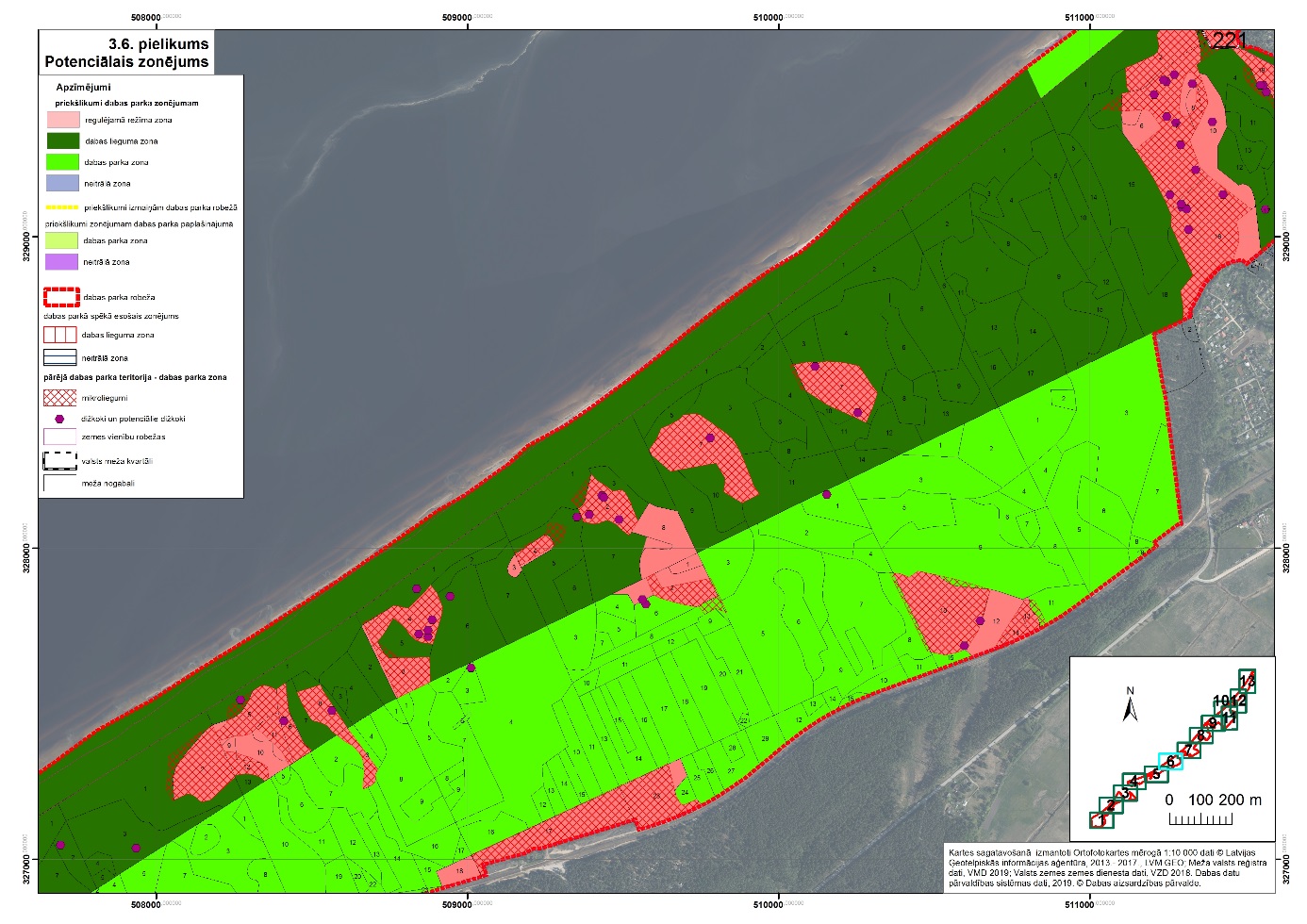 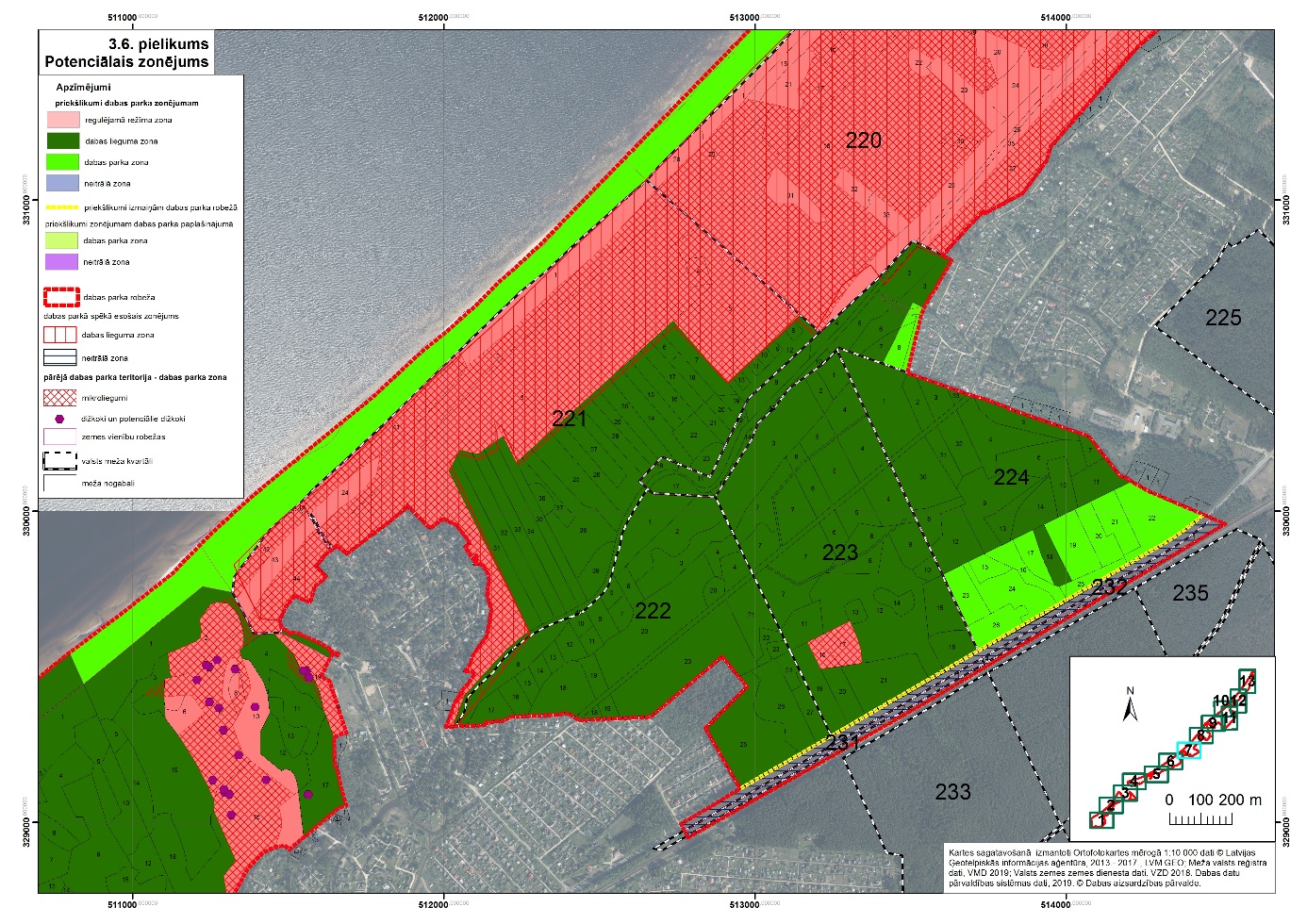 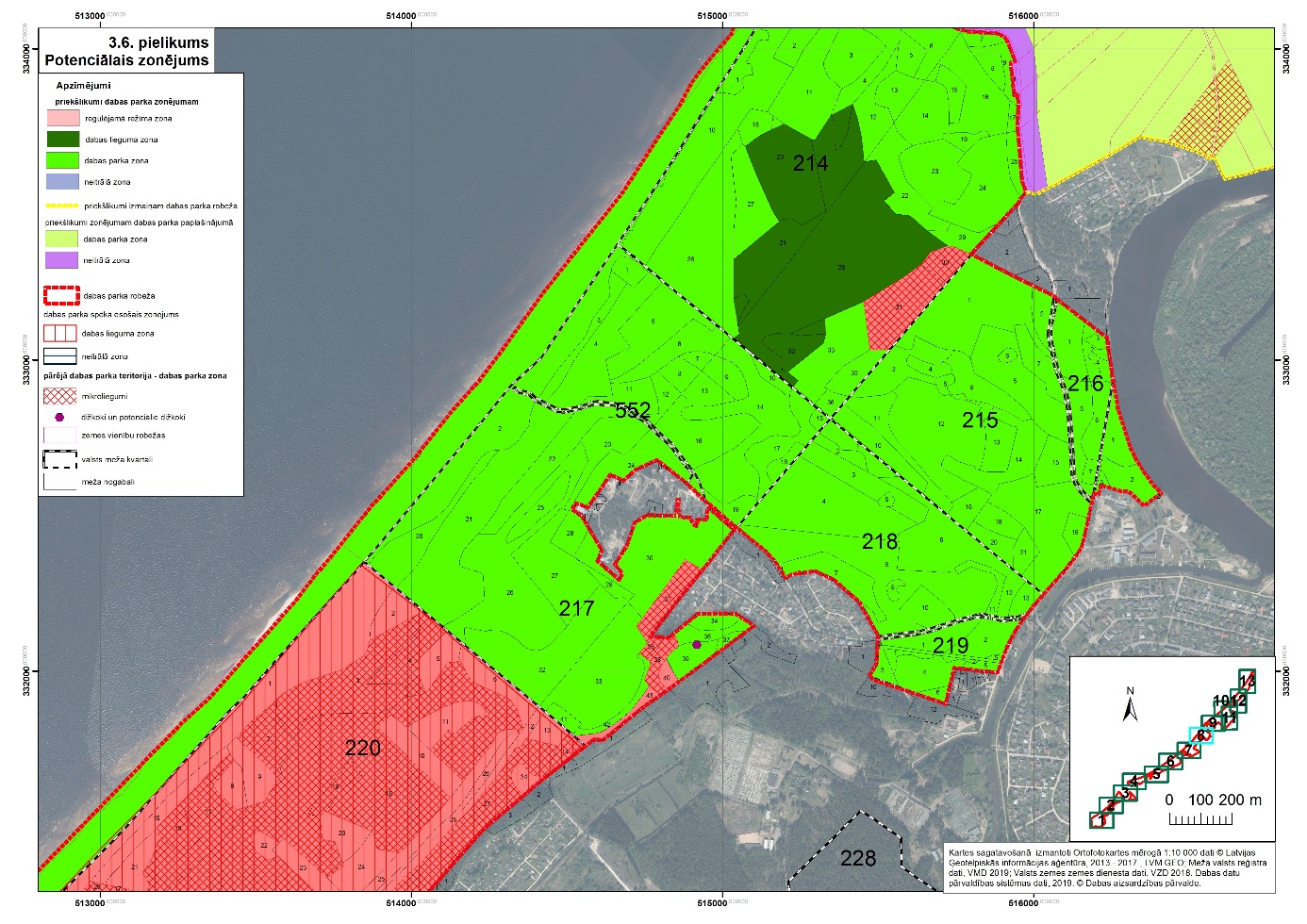 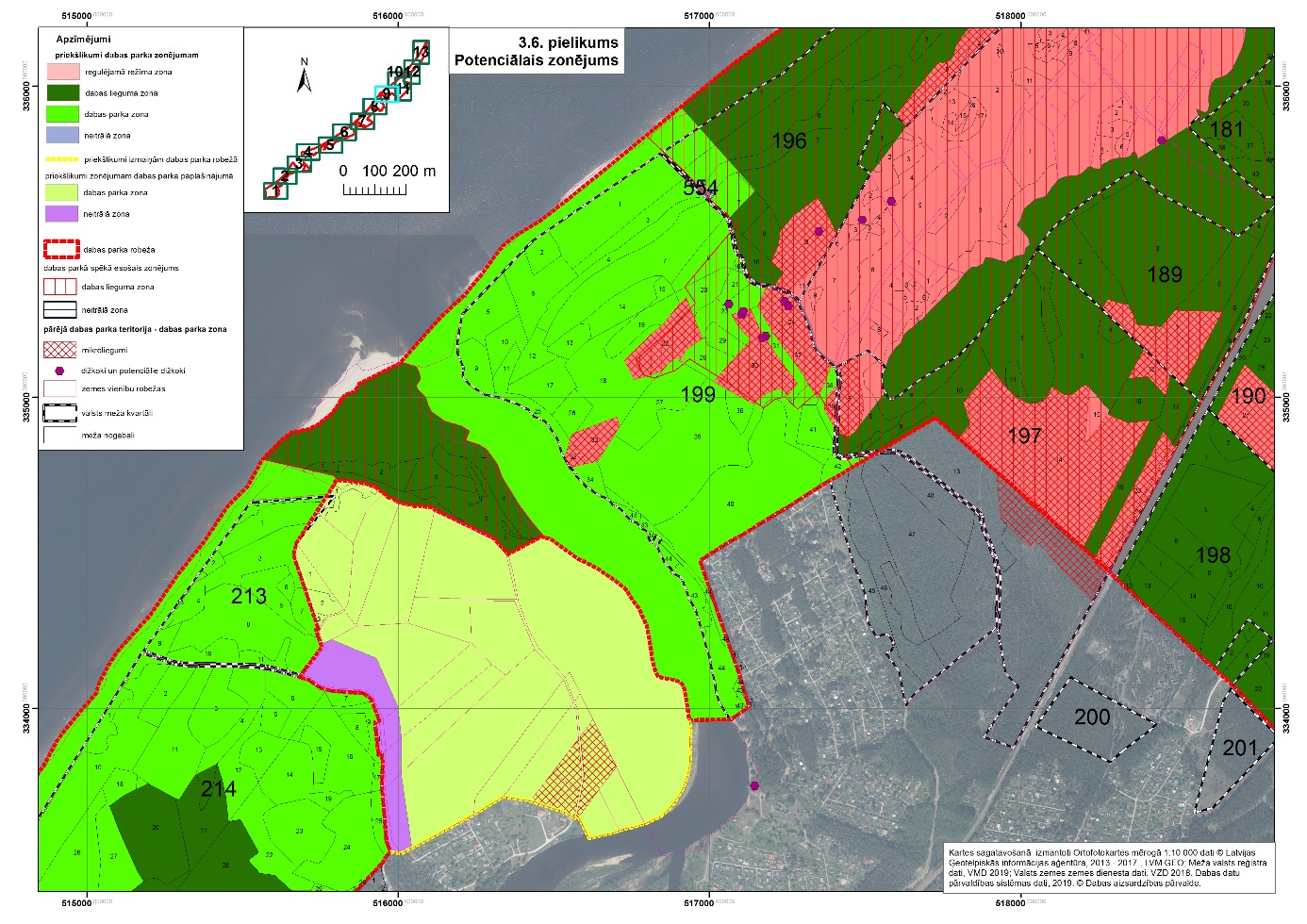 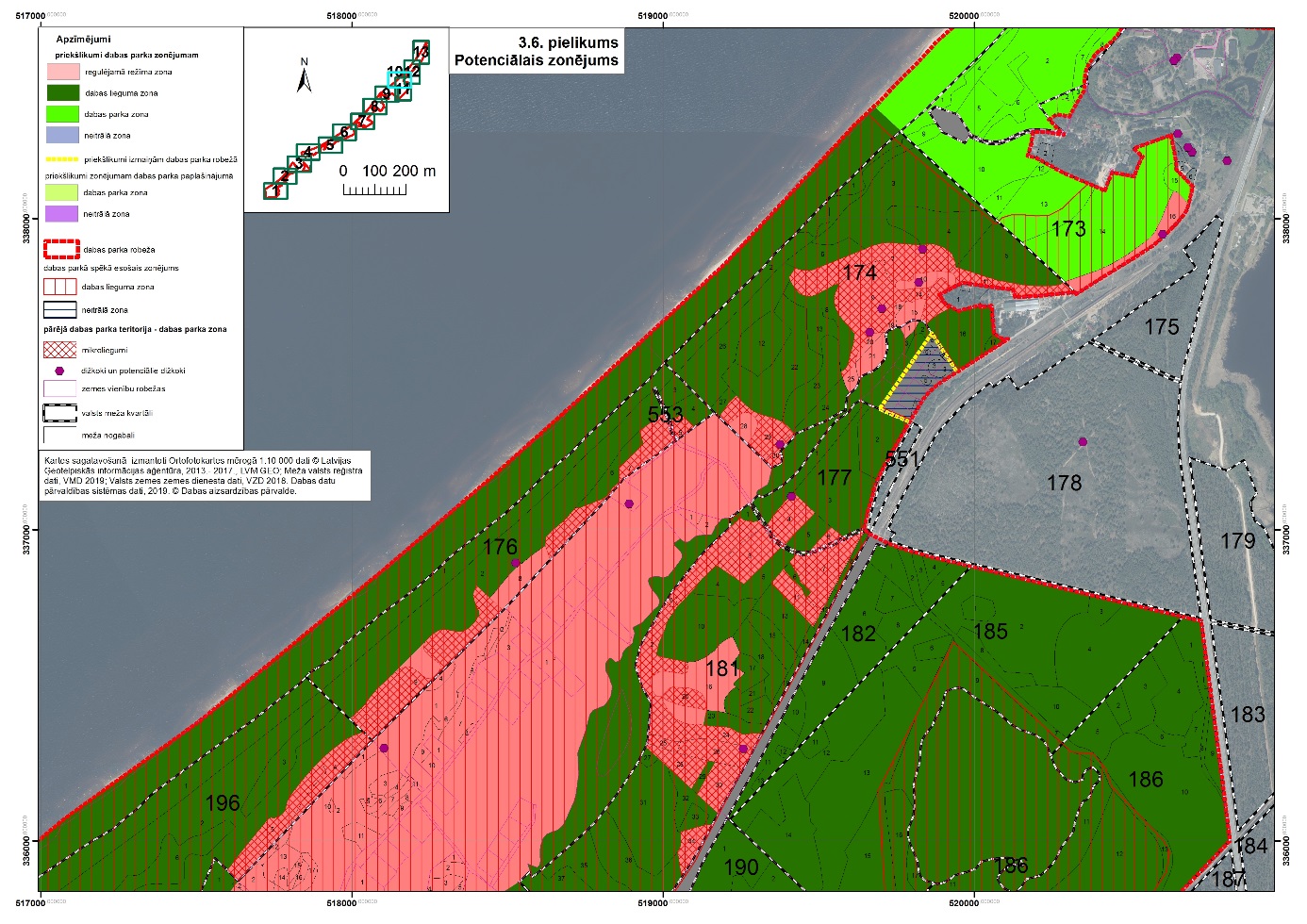 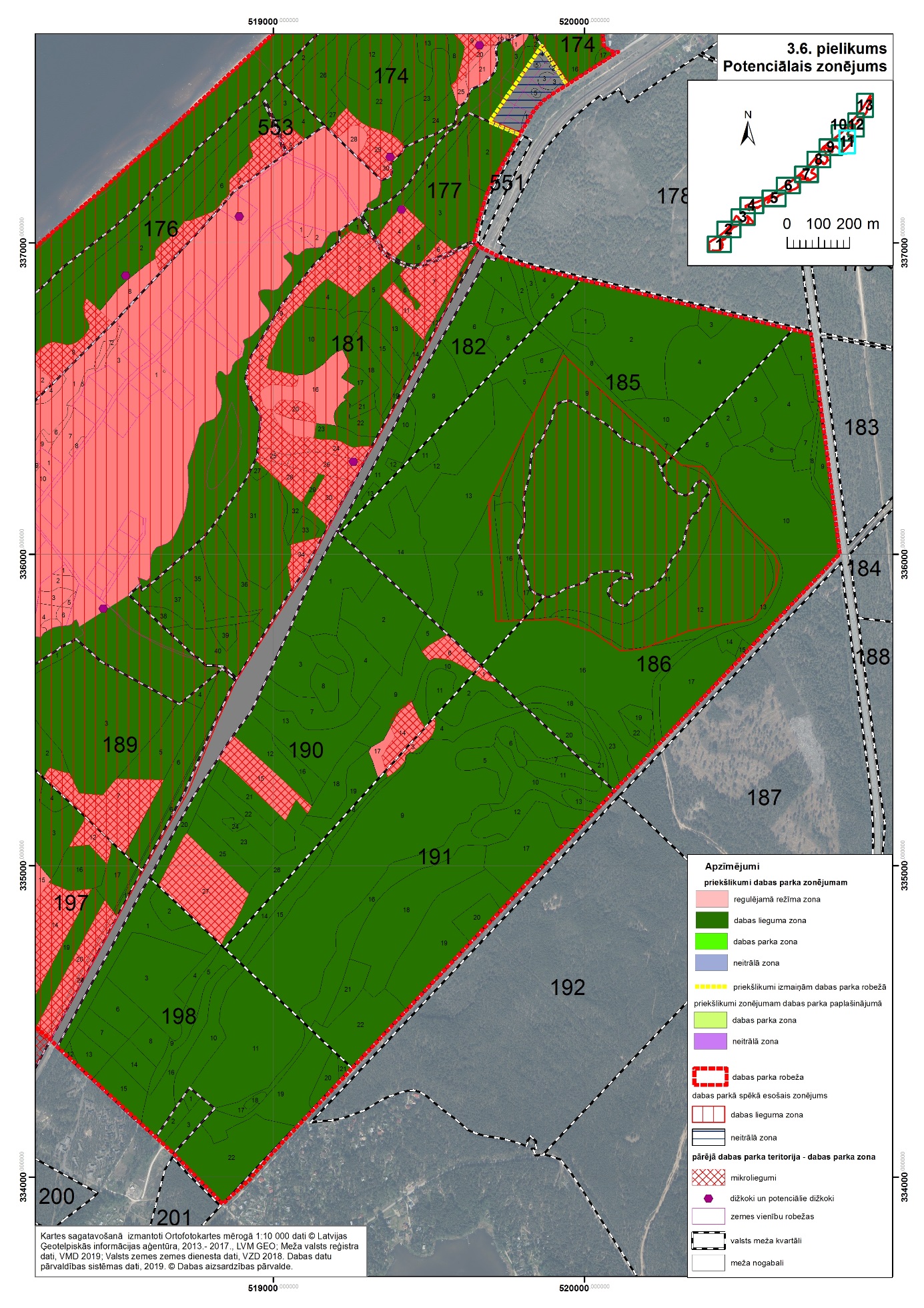 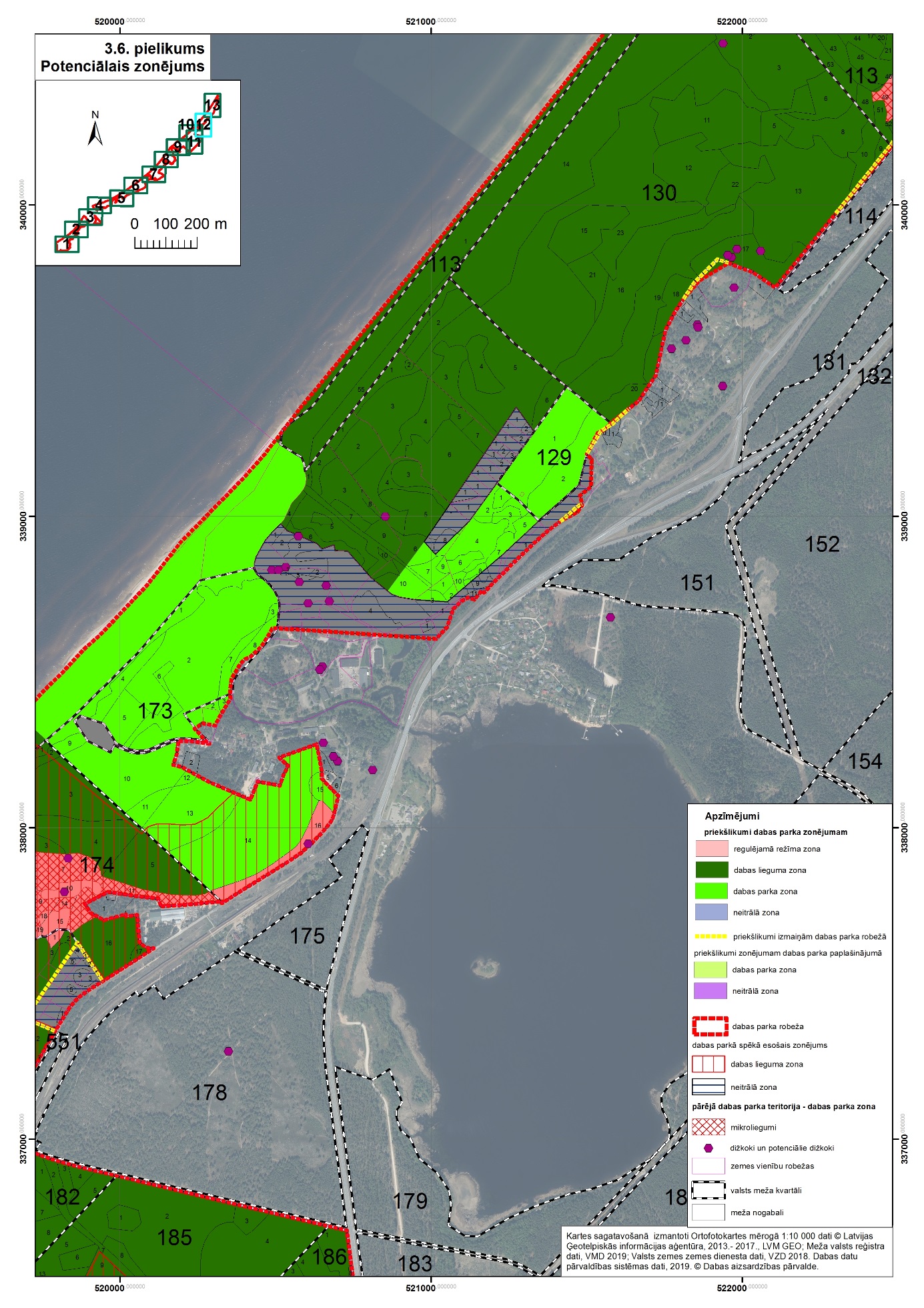 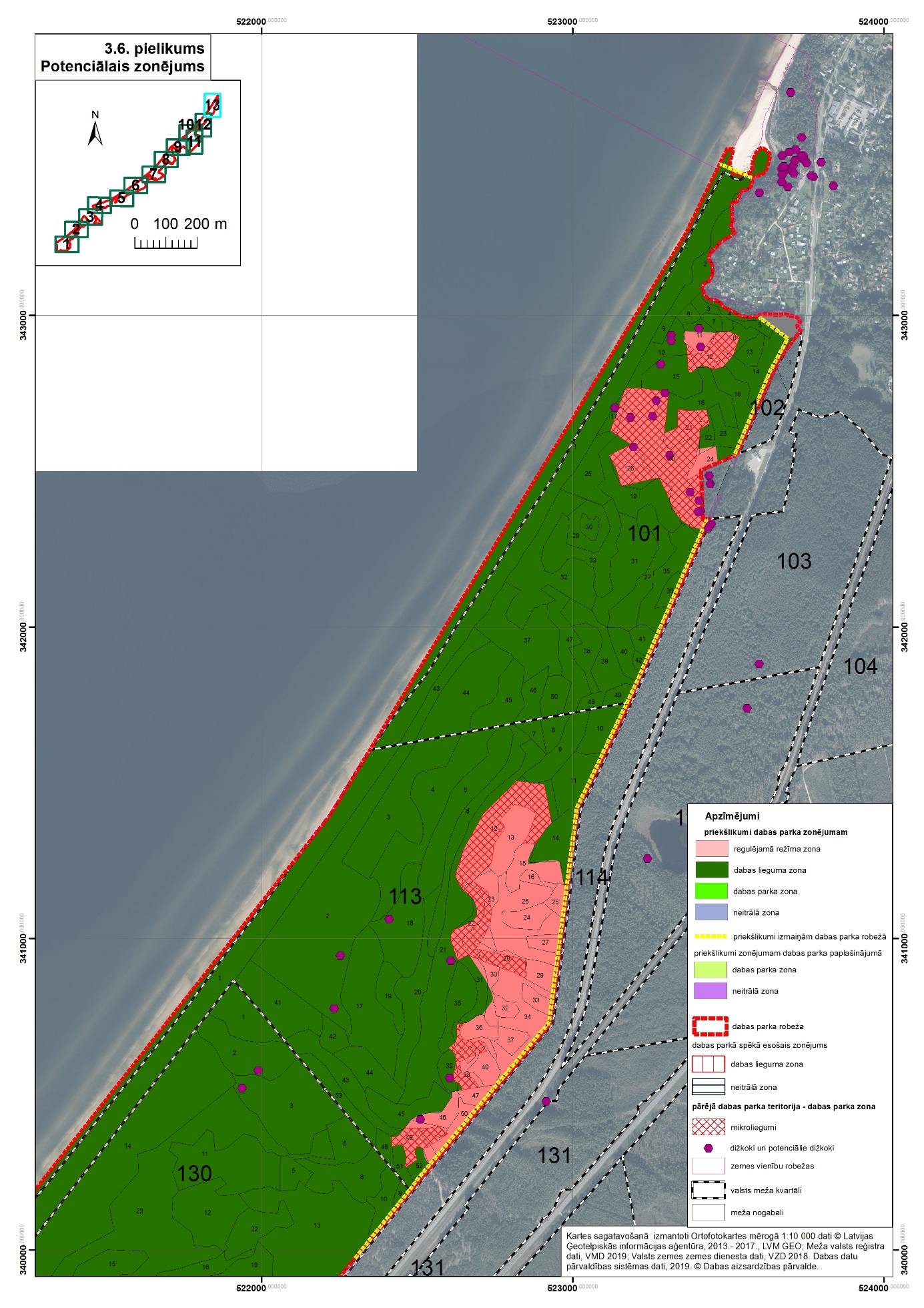 